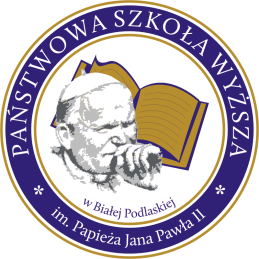 AKADEMICKIE CENTRUM EDUKACJI USTAWICZNEJFORMULARZ ZGŁOSZENIOWYI. Kurs Pierwszej Pomocy dla uczniów gimnazjów i liceów II. Dane PersonalneNazwisko:Imiona:Data i miejsce urodzenia:Adres e-mail:Nr telefonu:Adres stałego zameldowania: 